Краткая инструкция по работе в ЭБС «Библиокомплектатор» Ссылка на ресурс: http://www.bibliocomplectator.ru/Далее в верхнем правом углу нажать «Вход в систему»,Для прохождения персональной регистрации нужно ввести  Логин и пароль один для всех: логин: chitgma и пароль: G9eaABPTR7, после чего необходимо самостоятельно зарегистрироваться: 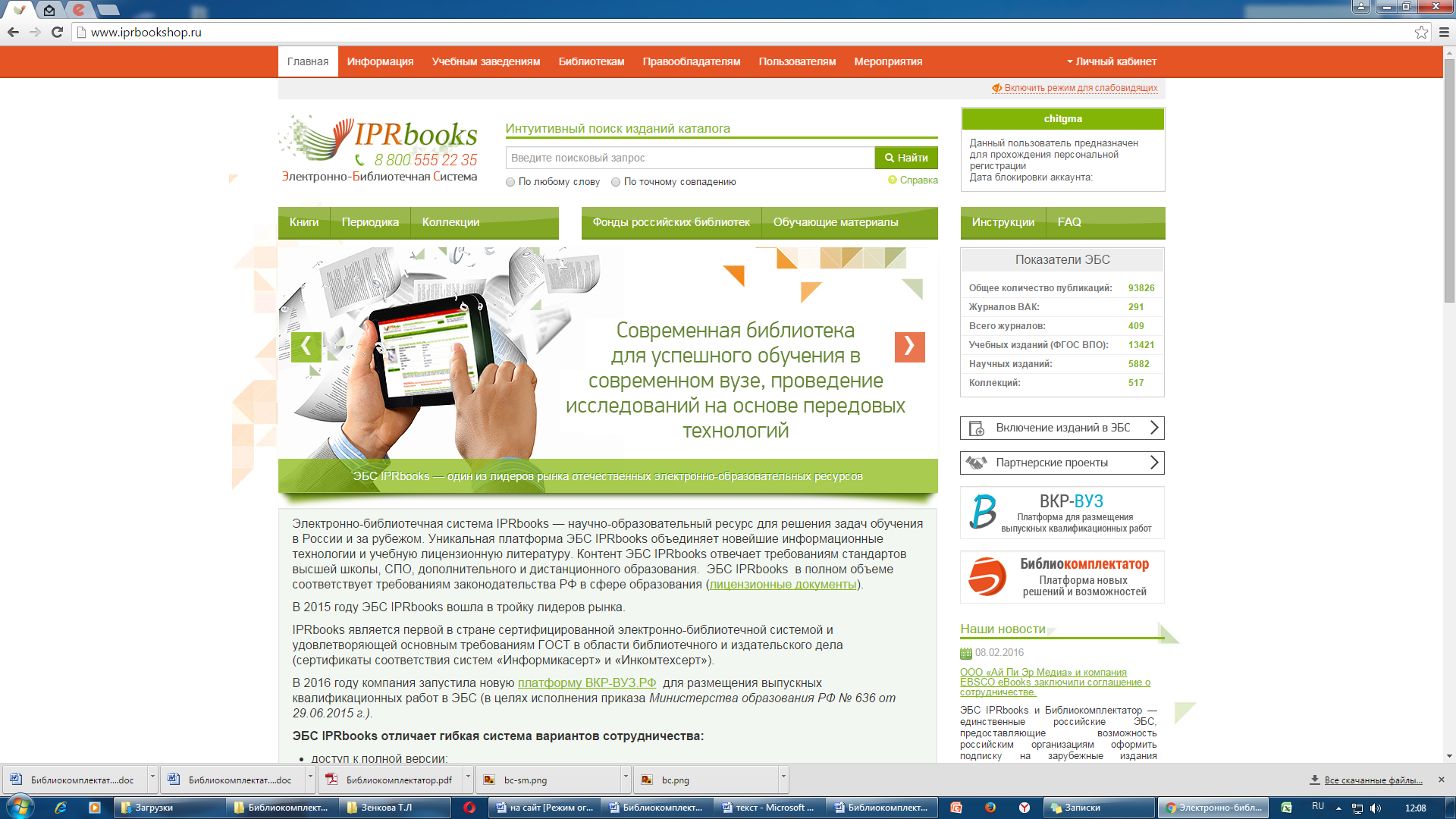 Далее в системе пройдите самостоятельную регистрацию:Нужно выбрать строку «Личный кабинет», далее «пройти персональную регистрацию»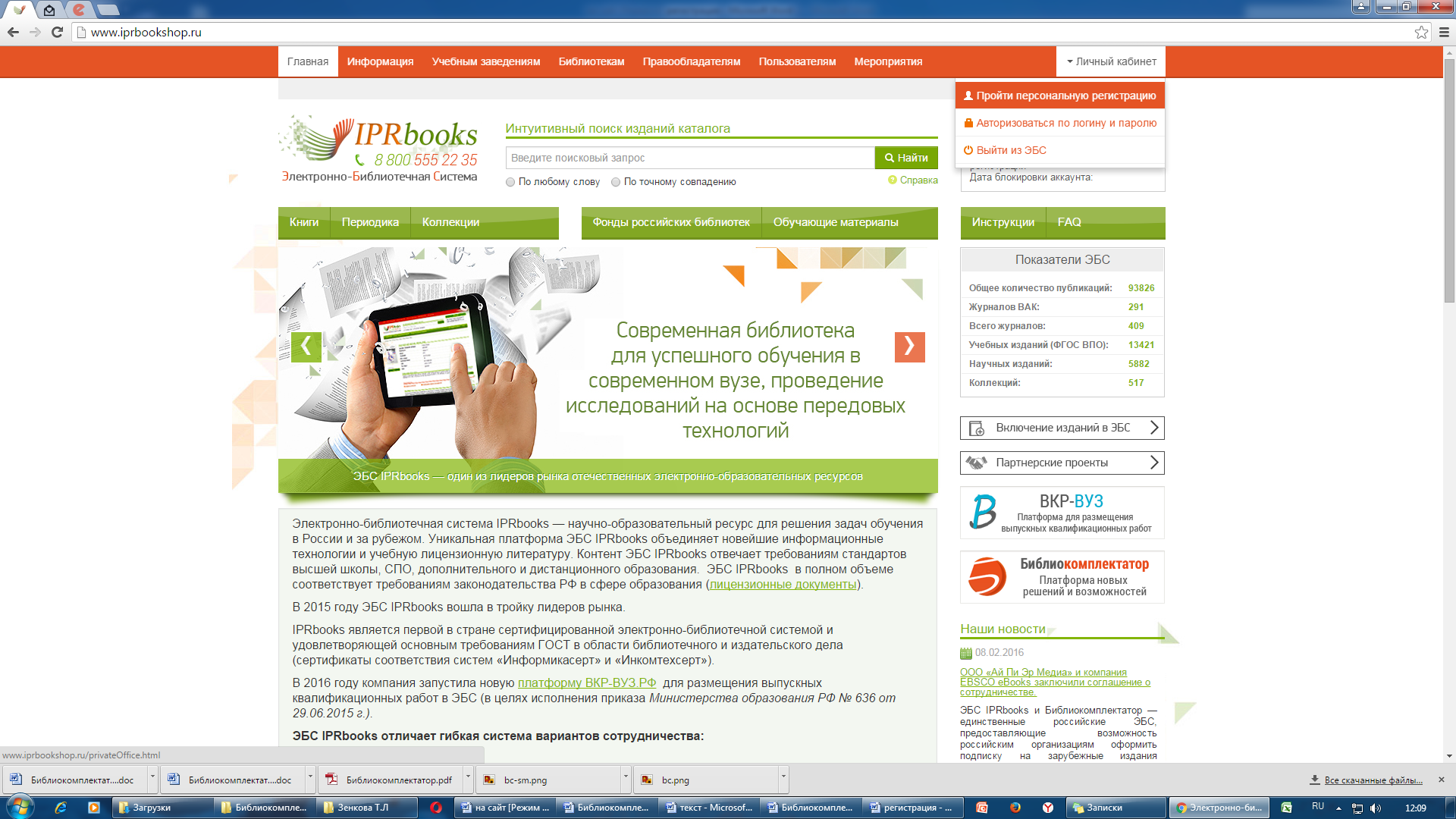 Укажите Ваш тип участия (студент, аспирант, преподаватель, или другое):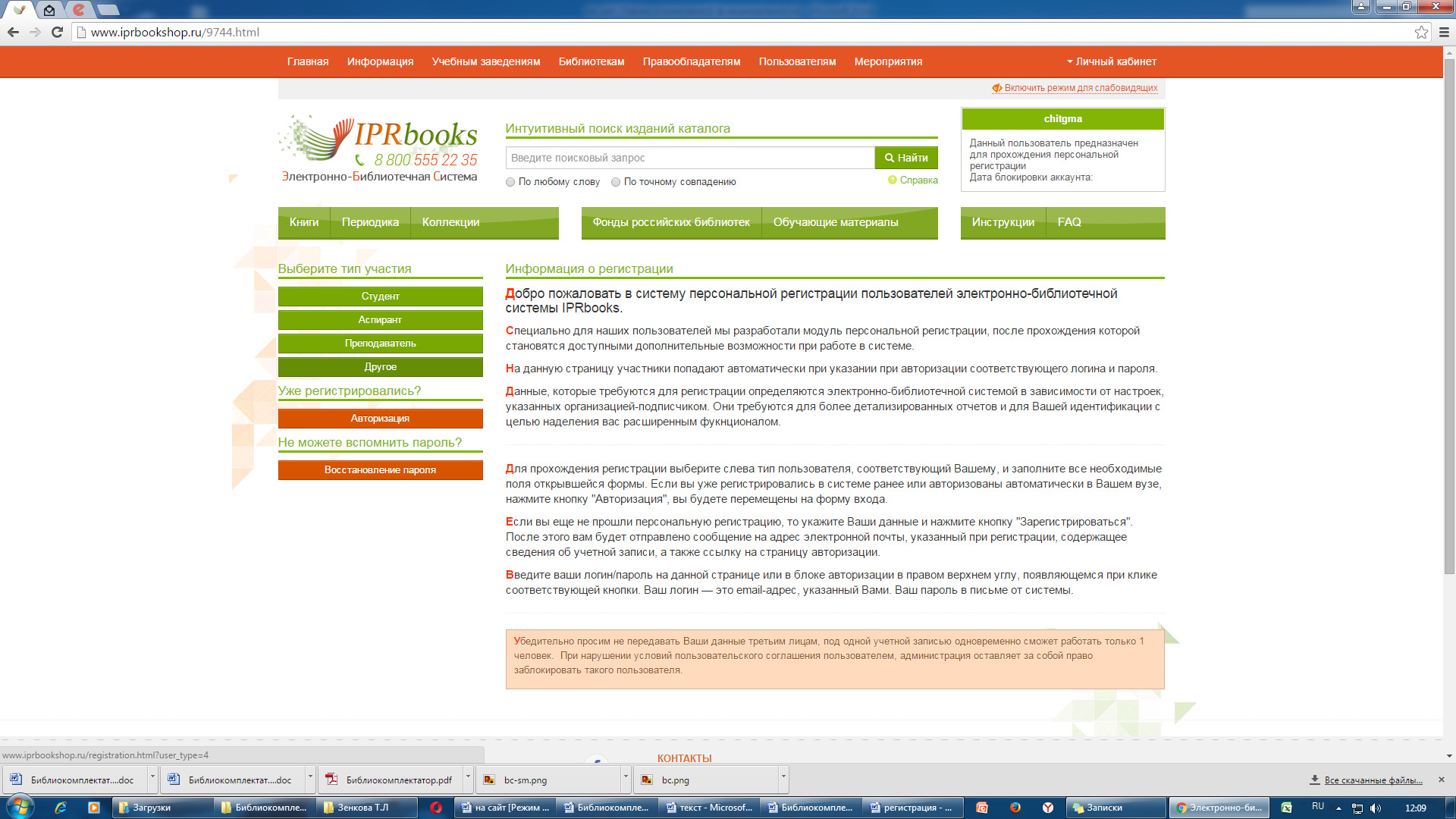 Затем укажите Вашу фамилию, также имя и отчество, адрес электронной почты и должность: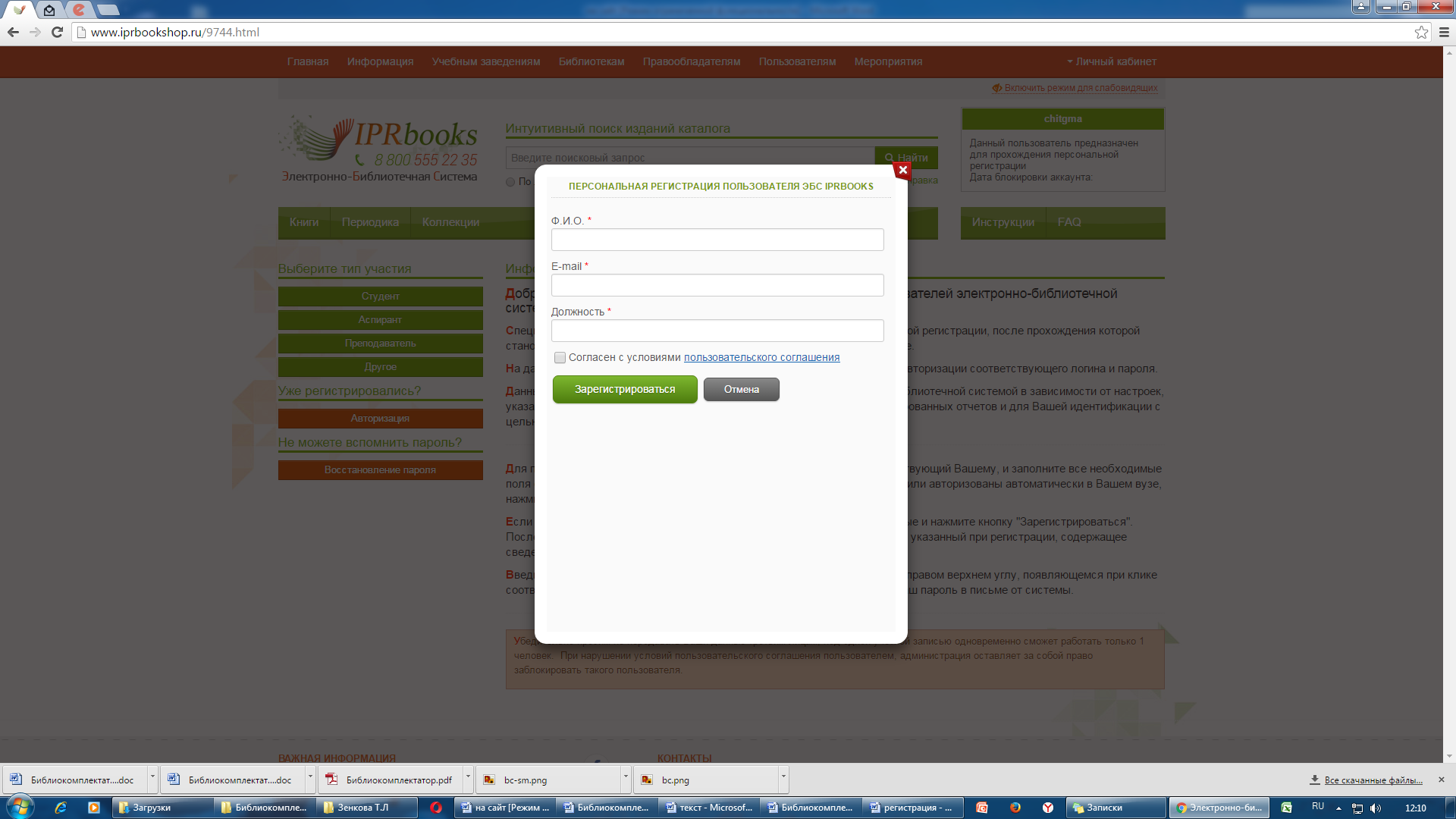 После чего появятся Ваши персональные данные для работы в ЭБС, запишите или запомните их для последующего обращения к системе.Система поиска: в строке поиска задаете запрос, например, «анатомия человека», нажимаете кнопку «Найти» и выходит результат поиска:Кликаете  по обложке нужной книги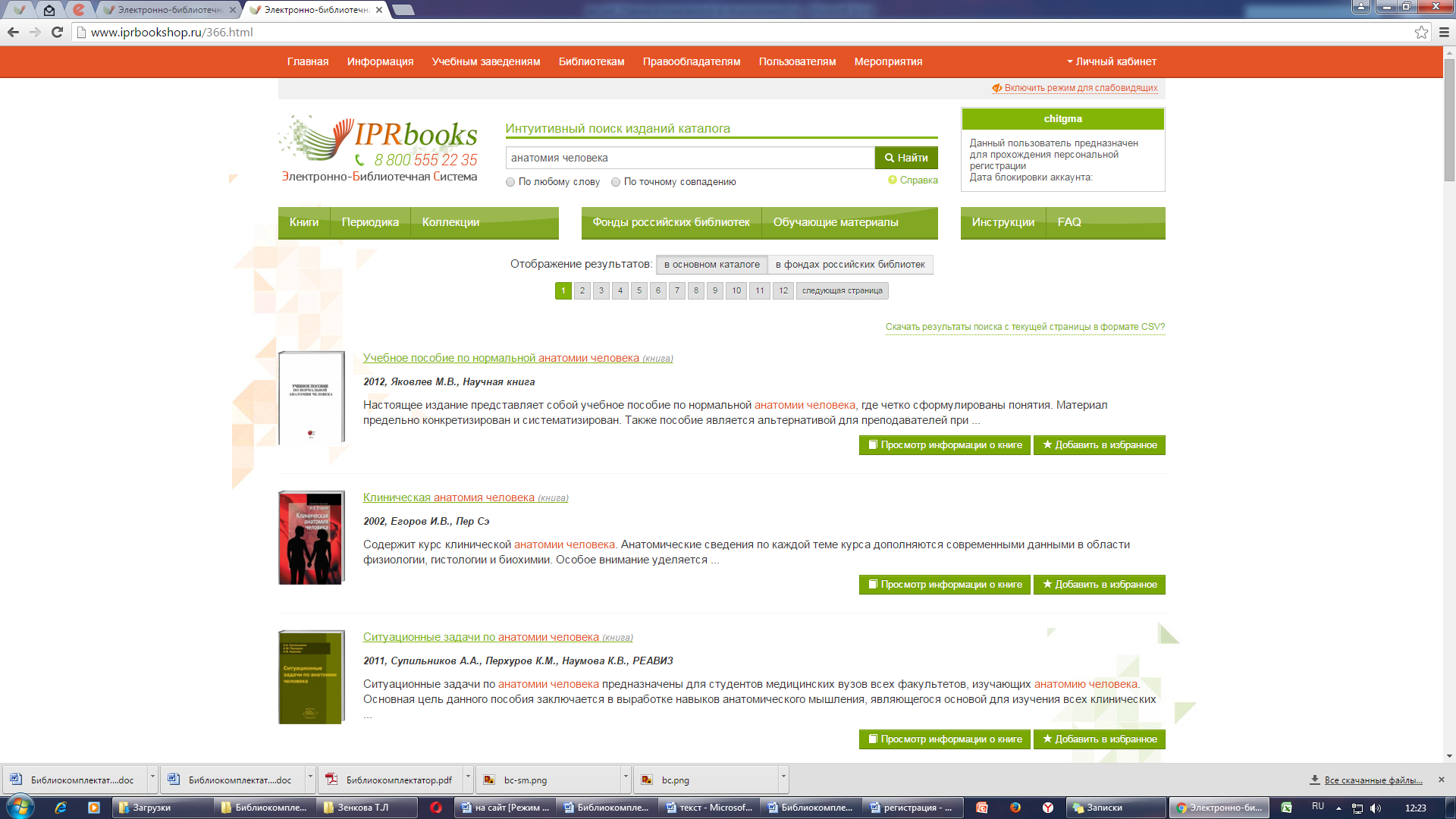 Выбираете строку «Читать»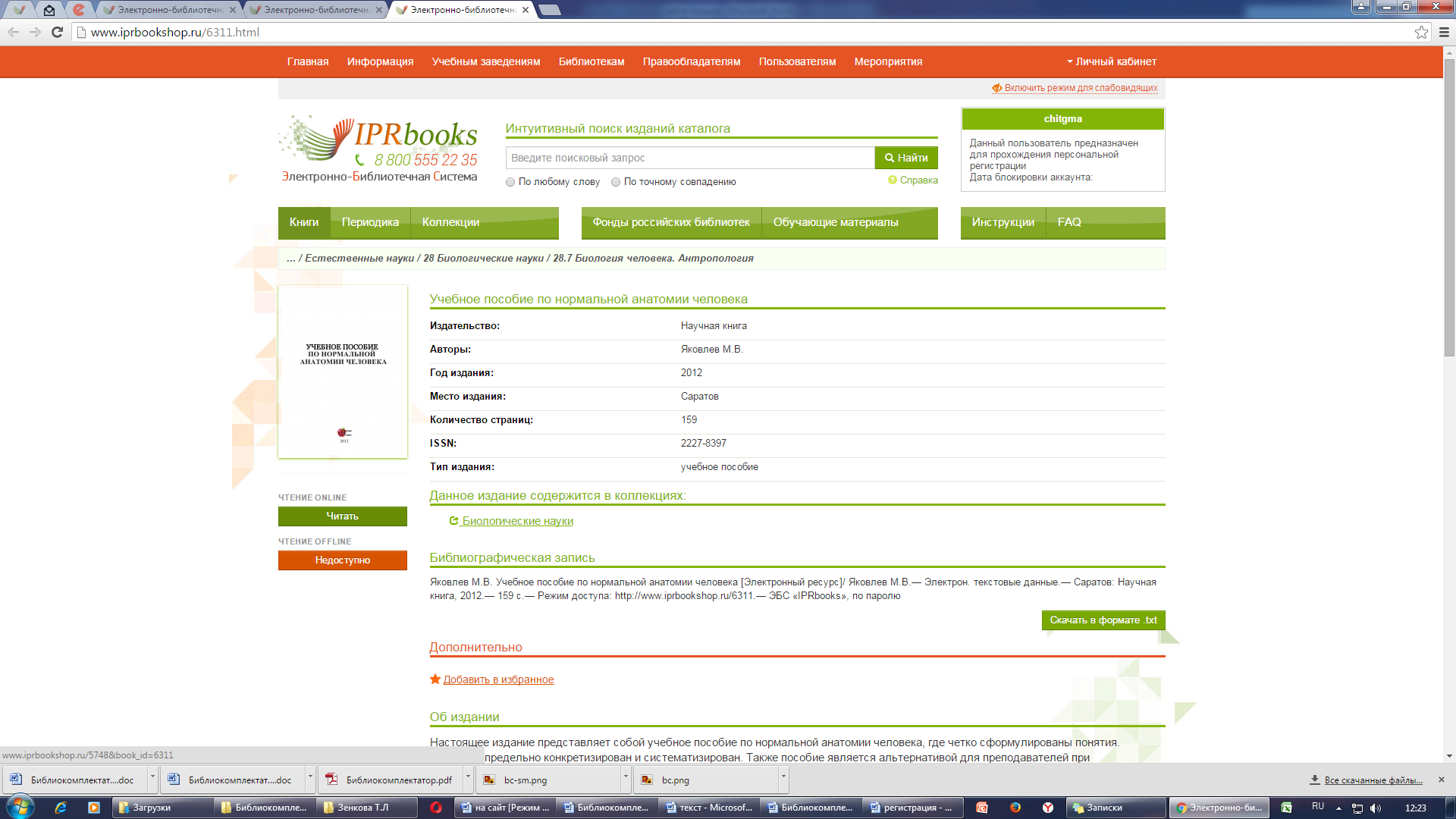 Нажав на выделенную пиктограмму, переходите к содержанию книги: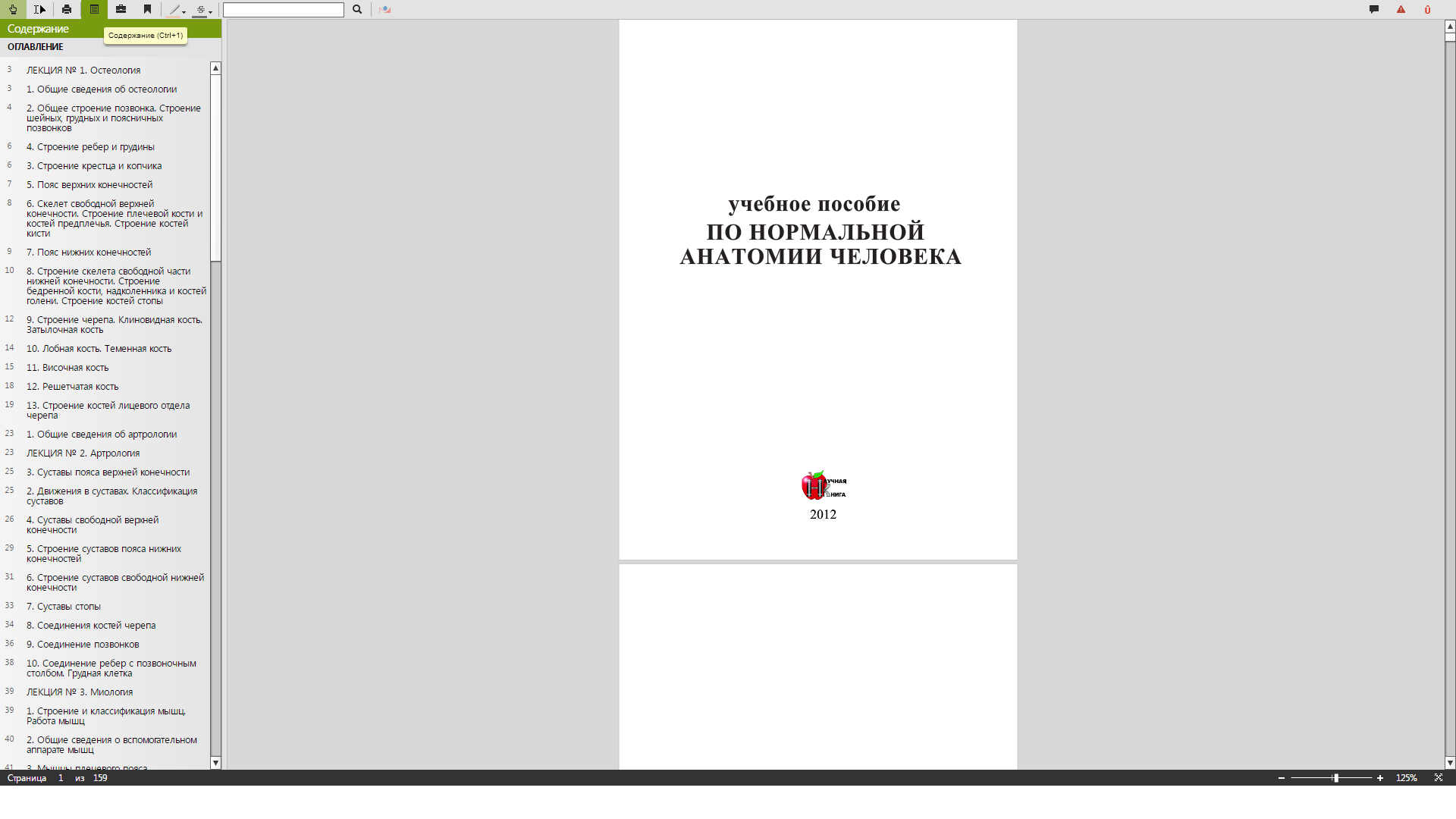 Также можно распечатывать указанное количество страниц, выбрав вверху слева значок принтера.  Имеется сервис «Конспектирование» (справа от значка «Содержание»).Желаем удачной работы!